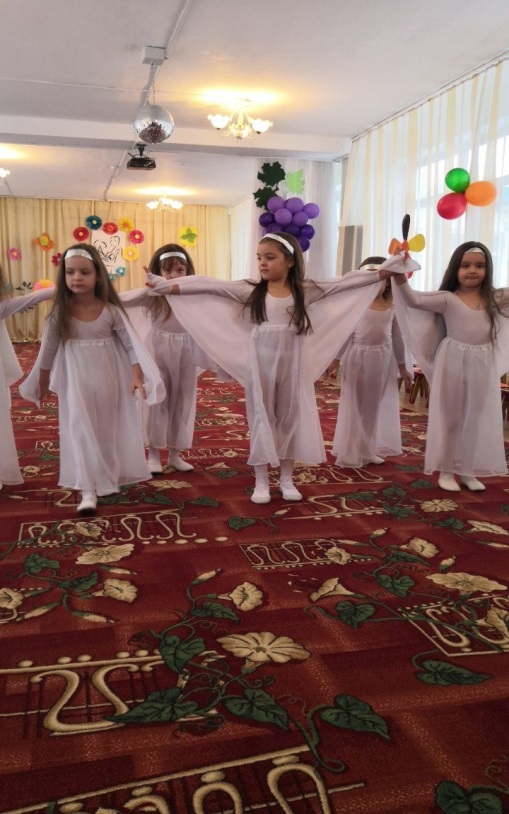 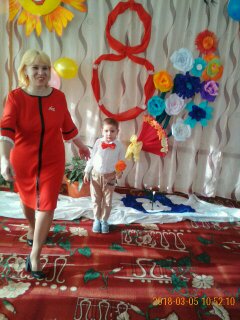  т                      т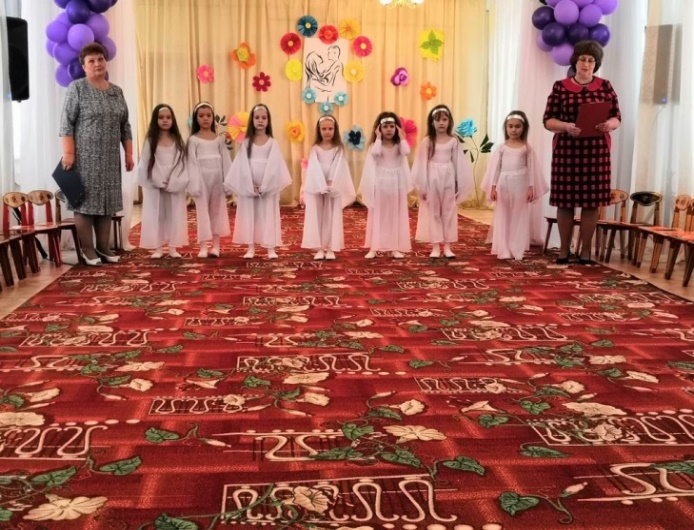 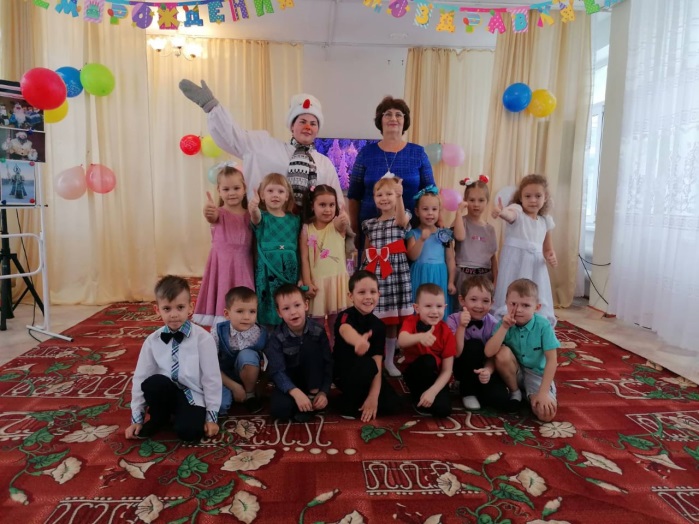 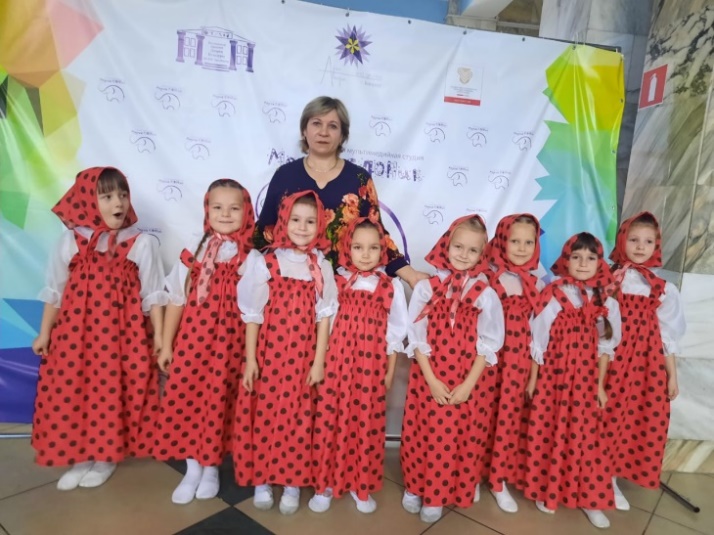 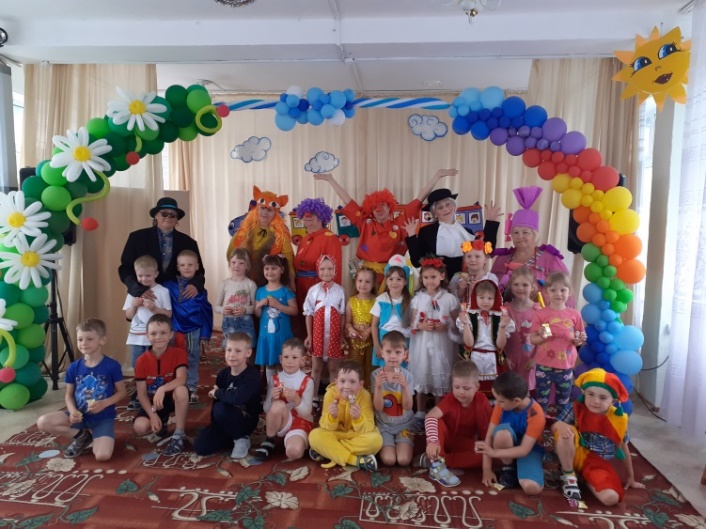 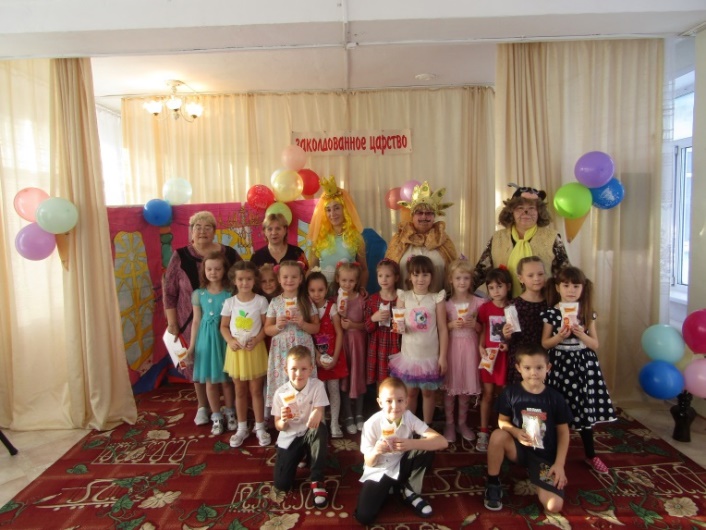 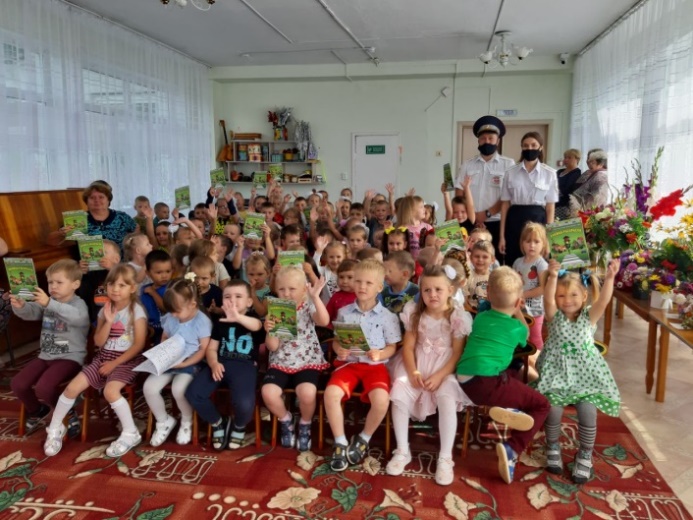 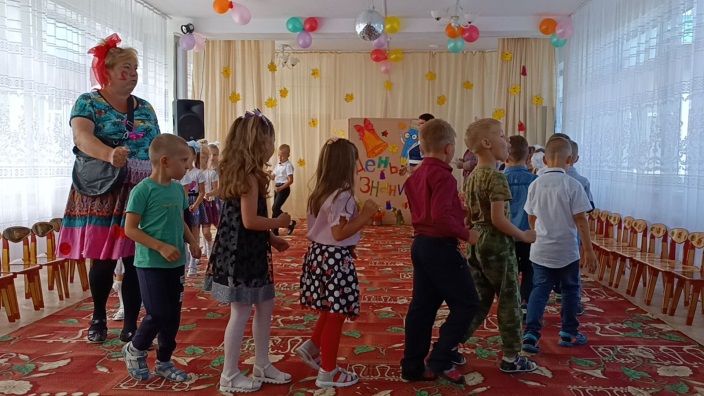 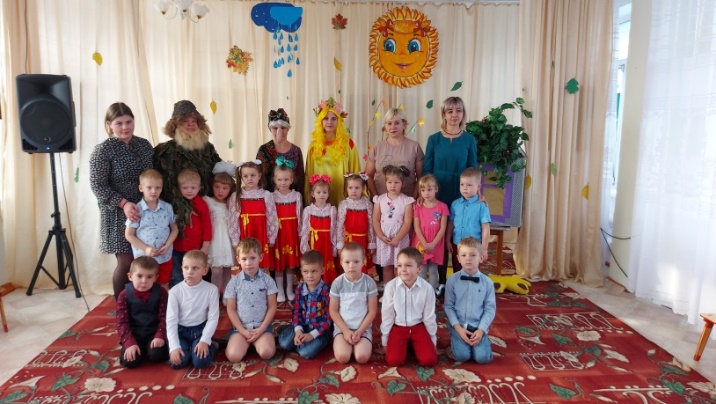 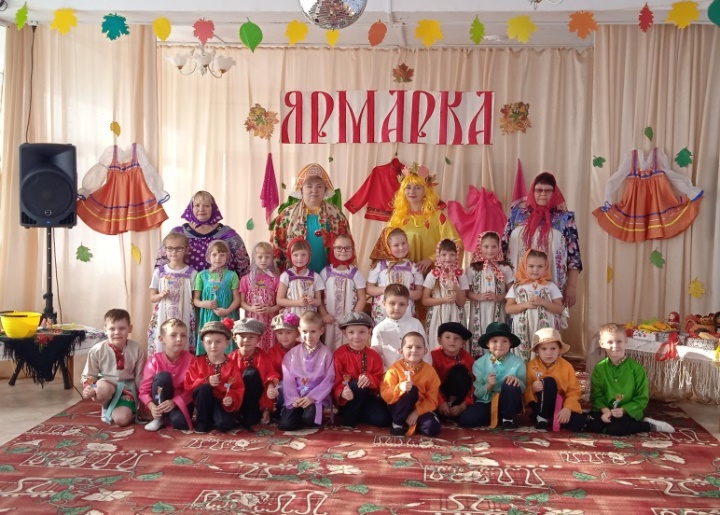 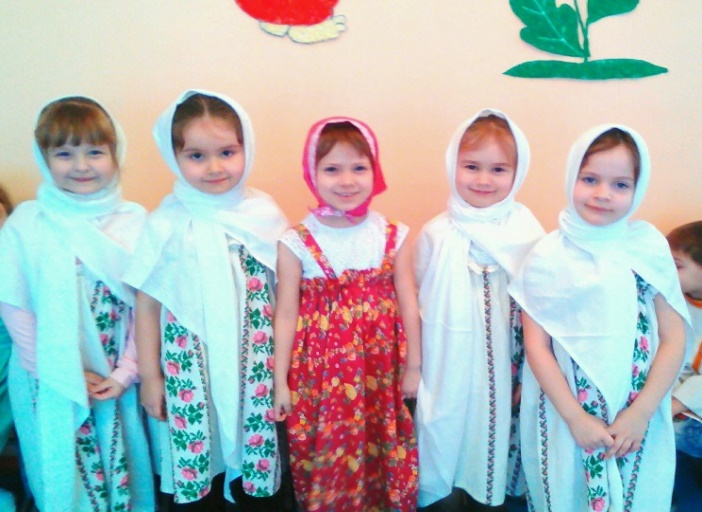 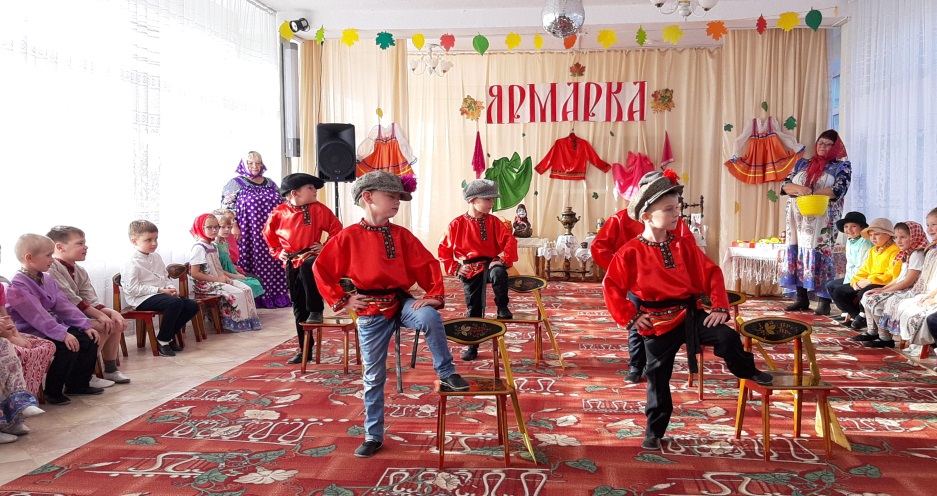 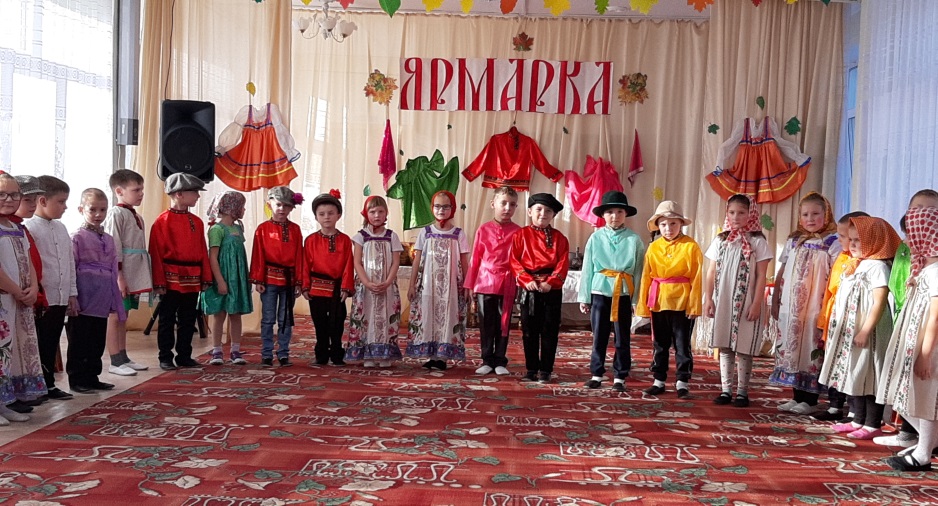 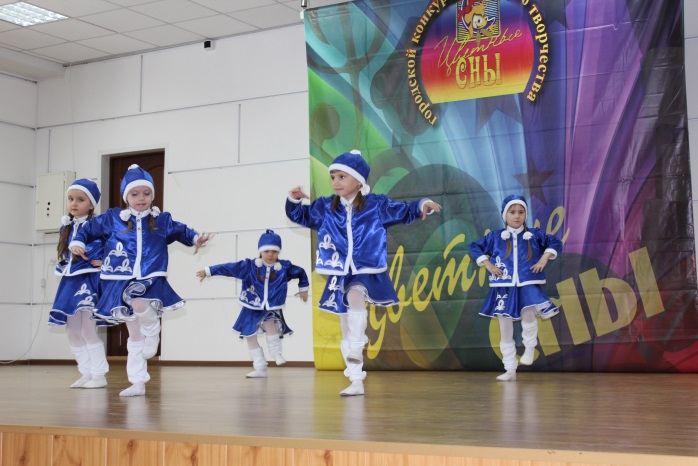 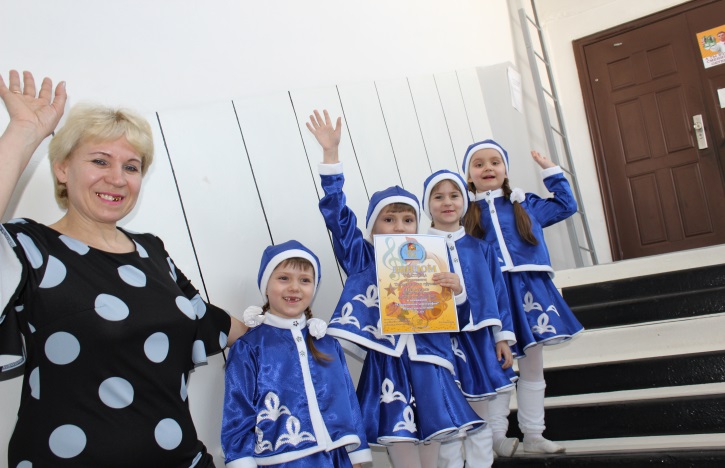 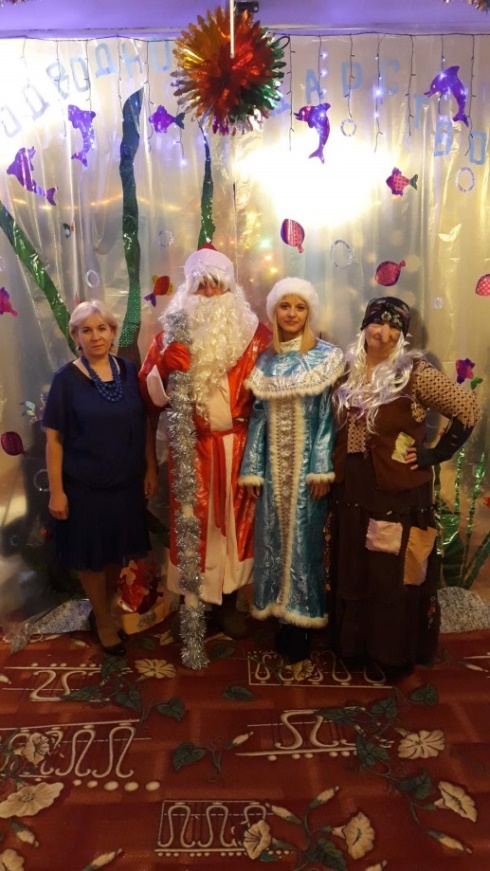 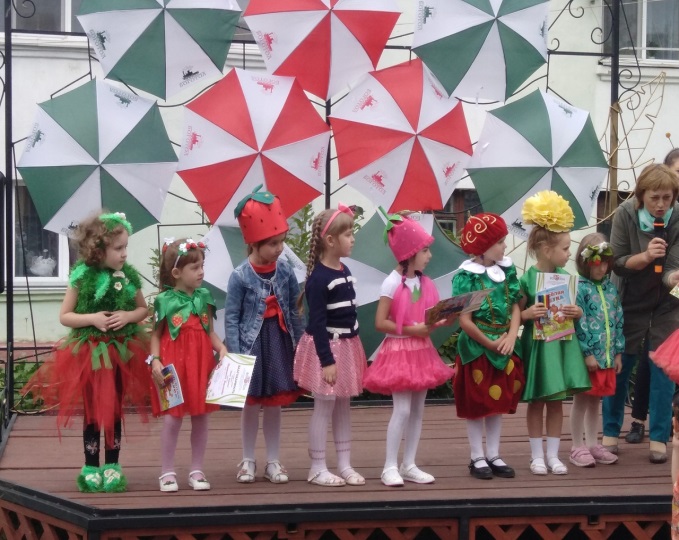 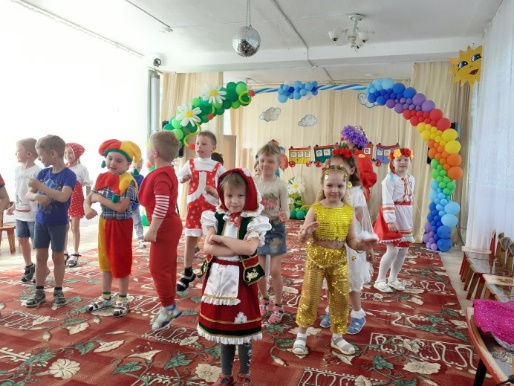 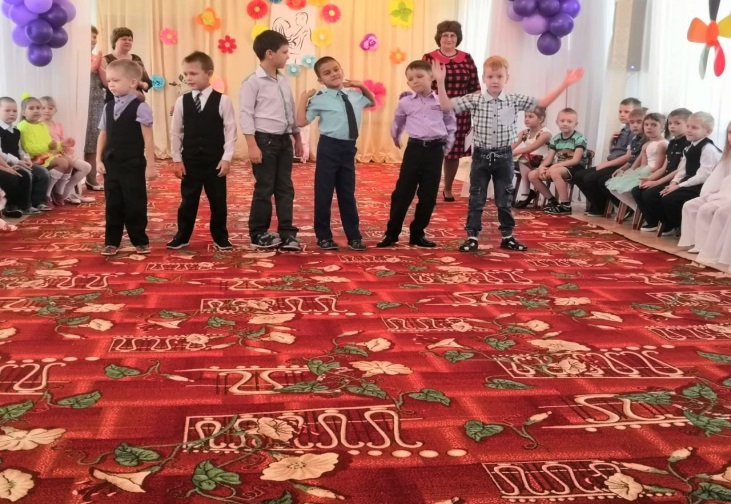 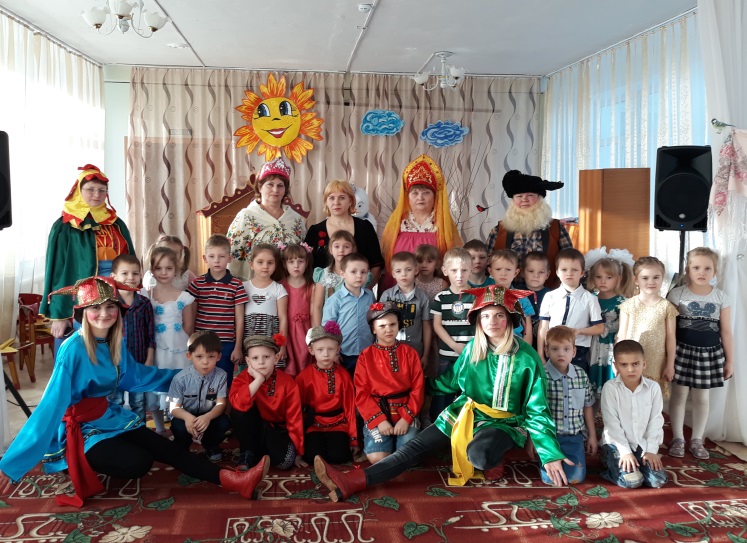 